Муниципальное образование городской округ город Торжок Тверской областиТоржокская городская ДумаР Е Ш Е Н И Е27.04.2023											  № 188Об условиях приватизациимуниципального имуществаРуководствуясь Федеральным законом от 21.12.2001 № 178-ФЗ 
«О приватизации государственного и муниципального имущества», Федеральным законом от 22.07.2008 № 159-ФЗ «Об особенностях отчуждения движимого и недвижимого имущества, находящегося в государственной или в муниципальной собственности и арендуемого субъектами малого и среднего предпринимательства, и о внесении изменений в отдельные законодательные акты Российской Федерации», Положением о порядке и условиях приватизации муниципального имущества муниципального образования город Торжок, утвержденным решением 
Торжокской городской Думы от 28.10.2014 № 271, Прогнозным планом (программой) приватизации имущества, находящегося в муниципальной собственности муниципального образования городской округ город Торжок Тверской области, на 2023 - 2025 годы, утвержденным решением Торжокской городской Думы от 30.11.2022 № 153 (в редакции решения Торжокской городской Думы от 14.02.2023 № 177 и от 27.04.2023 № 185), Торжокская городская Дума_
решила:1. Утвердить условия приватизации муниципального имущества, находящегося в собственности муниципального образования городской округ город Торжок Тверской области, согласно приложениям 1-3 к настоящему Решению.2. Комитету по управлению имуществом города Торжка (Романцова М.В.):2.1. организовать подготовку документов, связанных с приватизацией объектов недвижимого имущества, указанных в приложениях 1-3 к настоящему Решению;2.2. внести необходимые сведения в реестр муниципального имущества муниципального образования городской округ город Торжок Тверской области после государственной регистрации перехода права собственности на приватизированные объекты.3. Настоящее Решение вступает в силу со дня его подписания и подлежит официальному опубликованию, а также размещению в свободном доступе на официальных сайтах администрации города Торжка и Торжокской городской Думы в информационно-телекоммуникационной сети Интернет.Председатель Торжокской городской Думы			          С.А. ДорогушВрио Главы города Торжка                                                                   А.С. БоруноваПриложение 1Утверждены решением Торжокской городской Думыот 27.04.2023 № 188Условия приватизации муниципального имуществаНаименование имущества: нежилое здание, с кадастровым номером 69:47:0130505:154, площадью 296,4 кв.м. Имущество находится в собственности муниципального образования городской округ город  Торжок Тверской области.Местонахождение: Тверская обл., г. Торжок, ул. Дзержинского, 66.Обременения: Здание, расположенное по адресу: Тверская область, г.Торжок, ул. Дзержинского, д.66 является объектом культурного наследия регионального значения «Дом жилой, 2-ая пол. XIX в.». Включено в единый государственный реестр объектов культурного наследия (памятников истории и культуры) народов Российской Федерации за № 691410182720005. Новый собственник обязан выполнить требования охранного обязательства, предусмотренного статьей 47.6 Федерального закона от 25 июня 2002 года 73-ФЗ  «Об объектах культурного наследия (памятниках истории и культуры) народов Российской Федерации». Охранное обязательство и паспорт объекта культурного наследия прилагаются.Способ приватизации: электронная продажа на конкурсе, в соответствии с Федеральным законом от 21.12.2001 № 178-ФЗ «О приватизации государственного и муниципального имущества», Федеральным законом от 25.06.2002 № 73-ФЗ  «Об объектах культурного наследия (памятниках истории и культуры) народов Российской Федерации».Цена имущества: актом от 02.12.2020 объект культурного наследия относится к объектам культурного наследия, находящимся в неудовлетворительном состоянии (согласно п.2 постановления Правительства Российской Федерации от 29 июня 2015 года № 646), в соответствии с абзацем 7 пункта 5 статьи 29 Федерального закона от 21.12.2001 № 178-ФЗ «О приватизации государственного и муниципального имущества» начальная (минимальная) цена продажи объекта культурного наследия, находящегося в неудовлетворительном состоянии, устанавливается равной одному рублю (без НДС). Приложение 2Утверждены решением Торжокской городской Думыот 27.04.2023 № 188Условия приватизации муниципального имуществаНаименование имущества: нежилое помещение площадью 13,3 кв.м,                       с кадастровым номером 69:47:0130503:68.Имущество находится в муниципальной собственности муниципального  образования городской округ город  Торжок Тверской области.Местонахождение: Тверская обл., г. Торжок, ул. Дзержинского, д. 107, пом. 14.Обременения: объект обременен в пользу ИП Лебедева Т.М. на основании договора аренды от 03.02.2020 № 07/20 по настоящее время.Способ приватизации: предоставление преимущественного права на приобретение арендуемого имущества, в соответствии с Федеральным законом 
от 22.07.2008 № 159-ФЗ «Об особенностях отчуждения движимого и недвижимого имущества, находящегося в государственной или в муниципальной собственности и арендуемого субъектами малого и среднего предпринимательства, и о внесении изменений в отдельные законодательные акты Российской Федерации».Цена имущества: определена на основании отчета об определении рыночной стоимости составленного в соответствии с законодательством об оценочной деятельности, и составляет 452 000 (четыреста пятьдесят две тысячи) рублей,  без НДС.Срок рассрочки платежа: 5 лет.Приложение 3Утверждены решением Торжокской городской Думыот 27.04.2023 № 188Условия приватизации муниципального имуществаНаименование имущества: нежилое помещение площадью 13,7 кв.м,                       с кадастровым номером 69:47:0130503:69.Имущество находится в муниципальной собственности муниципального  образования городской округ город  Торжок Тверской области.Местонахождение: Тверская обл., г. Торжок, ул. Дзержинского, д. 107, пом. 12.Обременения: объект обременен в пользу ИП Лебедева Т.М. на основании договора аренды от 03.02.2020 № 05/20 по настоящее время.Способ приватизации: предоставление преимущественного права на приобретение арендуемого имущества, в соответствии с Федеральным законом 
от 22.07.2008 № 159-ФЗ «Об особенностях отчуждения движимого и недвижимого имущества, находящегося в государственной или в муниципальной собственности и арендуемого субъектами малого и среднего предпринимательства, и о внесении изменений в отдельные законодательные акты Российской Федерации».Цена имущества: определена на основании отчета об определении рыночной стоимости, составленного в соответствии с законодательством об оценочной деятельности, и составляет 394 600 (триста девяносто четыре  тысячи шестьсот) рублей, без НДС.Срок рассрочки платежа: 5 лет.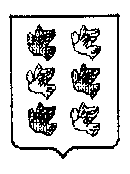 